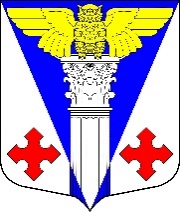 Администрация муниципального образования«Котельское сельское поселение»Кингисеппского муниципального района Ленинградской областиПОСТАНОВЛЕНИЕ  от 24.01.2022 г. № 20Об утверждении административного регламента предоставления администрацией муниципального образования «Котельское сельское поселение» Кингисеппского муниципального района Ленинградской области муниципальной услуги  по «Присвоению, изменению и аннулированию адресов»Руководствуясь Федеральным законом от 27.07.2010 №210-ФЗ «Об организации предоставления государственных и муниципальных услуг», администрация муниципального образования «Котельское сельское поселение» Кингисеппского муниципального района Ленинградской областиПОСТАНОВЛЯЕТ:Утвердить прилагаемый административный регламент предоставления администрацией муниципального образования «Котельское сельское поселение» Кингисеппского муниципального района Ленинградской области муниципальной услуги по «Присвоению, изменению и аннулированию адресов»Считать утратившим силу: Постановление от 15.05.2015  № 65 «Об утверждении административного регламента предоставления  администрацией муниципального образования «Котельское сельское поселение» Кингисеппского муниципального района Ленинградской области муниципальной услуги по присвоению, изменению и аннулированию адресов» Постановление от 31.05.2016 г. № 128 О внесении изменений в постановление администрации МО «Котельское селськое поселение» от 15.05.2015г. № 65 «Об утверждении административного регламента предоставления  администрацией муниципального образования «Котельское сельское поселение»  Кингисеппского муниципального  Района Ленинградской области муниципальной услуги по присвоению,  изменению и аннулированию адресов» Постановление от 25.08.2017 г. № 181 «Об утверждении технологической схемы предоставления администрацией муниципального образования «Котельское сельское поселение» Кингисеппского муниципального района Ленинградской области  муниципальной услуги  по присвоению, изменению и аннулированию адресов»Постановление от 25.09.2020 г. № 168 «О внесении изменений в постановление № 65 от 15.05.2015 г. «Об утверждении административного регламента Администрации МО «Котельское сельское поселение» по исполнению муниципальной функции  «Присвоение или уточнение адреса объекту недвижимости, расположенному на территории МО «Котельское сельское поселение»  Постановление от 26.05.2020 г. № 80 «О внесении изменений в постановление № 65 от 15.05.2015 г. «Об утверждении административного регламента Администрации МО «Котельское сельское поселение» по исполнению муниципальной функции  «Присвоение или уточнение адреса объекту недвижимости, расположенному на территории МО «Котельское сельское поселение»  Настоящее Постановление опубликовать в средствах массовой информации и разместить на официальном сайте муниципального образования «Котельское сельское поселение» в сети интернетНастоящее постановление вступает в силу со дня его опубликования.Контроль над исполнением Постановления оставляю за собой И.О. главы администрации МО «Котельское сельское поселение»				/Е.Г. СмирноваС полным текстом административного регламента можно ознакомиться на официальном сайте администрации муниципального образования «Котельское сельское поселение» http://kotelskoe-adm.ru/uslugi/2%7Bpage-10%7D.html?